История появления фенечек в мире... или что такое фенечки   Никто доподлинно не знает откуда появилось слово "фенечки". Предположительно оно взялось от английского слова thing — «вещь, штука» но это лишь предположение а доподлинно сегодня уже невозможно это выяснить. Тем не менее сегодня слово "фенечки" является одним из наиболее модных и узнаваемых в мире среди молодого поколения и особенно женской его части. 
    Фенечки это как правило браслет ручной работы, сделанный из бисера или допустим кожзаменителя, шнурков, лент и существует целое направление среди молодежи увлекающихся плетением фенечек. 

    Фенечка является символом дружбы и уважения и часто передается из рук в руки как символ дружбы, признательности и часто подарившему крайне важно чтобы тот кому подарили фенечку действительно ее носил. 

    Вообще история ношения подобных браслетов зародилась еще у североамериканских индейцев и по местному обычаю тот кому подарили обязан был носить данный браслетик пока тот не порвется сам. В наше время хоть и прошло много-много времени, традиции практически не изменились и сейчас подаривший также с трепетом наблюдает носит ли тот которому подарили браслет или нет. 

    Наверное часто не так важен сам браслет как труд который в него вкладывается и как важен тот человек которому он дарится. Ведь в совокупности свой труд + небезразличие к тому другому является практически и создает ту тревогу и трепет в наблюдении за браслетом который вы подарили.  А подытожив можно сказать, что любой браслет подаренный вами делает других счастливее а это уже стоит тех трудов которые вы вкладываете в плетение фенечек поэтому не останавливайтесь и продолжайте плести фенечки и радовать ими себя и ваших близких. Фенечки получили очень широкое распространение в среде хиппи, считающих себя «детьми цветов» (отсюда любовь ко всему яркому, цветастому). Фенечки являлись неотъемлемой принадлежностью хиппи, способом самовыражения.Идея создания фенечек была заимствована хиппи у североамериканских индейцев и использовалась как символ дружбы — после обмена фенечками индейцы считались назваными братьями. Считалось также, что тот, кому подарили браслет, должен носить его, пока он не порвётся сам. Первоначально аналогичной была ситуация и у хиппи. После обмена фенечками хиппи считались назваными братьями. Однако со временем братство стало пониматься как нечто само собой разумеющееся, и символическое значение фенечек вышло на первый план.Фенечки в среде хиппи циркулировали крайне широко, фактически практика обмена давала «юридические» основания для всеобщего братства хиппи. Также использовались вместо обручальных колец. Такие обручальные фенечки часто плелись одинаковыми и дарились друг другу.В наши дни фенечки используются просто как украшение, их обычно плетут в качестве подарка для определённого человека, с учётом его характера, пристрастий, своего собственного отношения к нему. Ранее считалось, что их нельзя продавать, но вот уже много лет фенечки можно увидеть в продаже и в России, и за рубежом.Ввиду своей универсальности фенечку может носить как представитель женского пола, так и мужского.Так встречаются парные фенечки. Это уже «фенечки любви». Обычно они или очень похожи, или совсем одинаковые.Редко встречаются «бродячие» фенечки, которые неоднократно передаривались. Такие фенечки имеют длинный список предыдущих владельцев и могут обойти целую страну и даже попасть в другую.Нечто похожее на фенечки плели и славяне. Чаще это были разного рода узоры на рукавах, которые, по поверию славян, отгоняли злых духов.В последние 10 лет особой популярностью пользуются обмены фенечек, когда фенечка от одного человека оказывается у другого.Изготовление[править | править вики-текст]Людей, изготавливающих фенечки, называют фенькоплёты.Фенечки делают вручную, обычно из ниток или бисера. Самыми популярными нитками для плетения являются мулине, «ирис», «мак», «нарцисс» и «лилия». Часто фенькоплёты берут нитки марок "Гамма", "DMC", "ПНК им. Кирова", "Madeira", "Anchor".Основными видами плетения считаются:косоепрямоенеопределенноеДанное деление справедливо как для плетения нитками, так и бисером.Самой популярной схемой плетения является «полосочка», она же «вечная классика», от англ. candy stripe которую можно плести как косым, так и прямым плетением за счёт того, что она является прямым плетением с чередованием ведущей нити, что можно получить и при косом плетении, проплетая все узлы в одну сторону.Иногда вместо фенечек-браслетов делают бисерные и нитяные кольца, а также хайратники, «ошейники», «тату чокеры» и «коврики».Символика[править | править вики-текст]Разные цвета и узоры на фенечке имеют свою символику. Они могут дать о носящем их человеке различную информацию, сказать о внутрисистемном, а иногда и внутригрупповом статусе их обладателя[1]. Однако единой системы символов для фенечек нет, и потому в разных группах внутри субкультуры (в том числе и у хиппи) одни и те же фенечки могут обозначать разные вещи, вплоть до полной противоположности.Значения цветов[править | править вики-текст]Отдельные цвета[править | править вики-текст]Сочетания из двух цветов[править | править вики-текст]Сочетания из трёх цветов[править | править вики-текст]Радуга[править | править вики-текст]Распространение[править | править вики-текст]За последние 8-10 лет фенечки распространились среди обычных людей, порой не имеющих к хиппи (и прочим «неформальным» субкультурам) никакого отношения. Появились люди, зарабатывающие на их продаже. Эти аксессуары уже почти перестали быть символами и стали обычным украшением. Почти каждый человек может сделать себе это украшение. 1.1.История возникновения фенечек.Многие подростки в свободное время увлеченно занимаются плетением  фенечек из мулине, бисера, ленточек.  Фенечка, или «фенька», «феня» (предположительно, от англ. thing — «вещь, штука»). Фенечка, или как ее еще называют – браслет дружбы, на самом деле имеет довольно интересную историю, которая насчитывает много  веков. Первые «браслеты дружбы» придумали еще североамериканские индейцы. После того, как индейцы обменивались браслетами дружбы, они считались братьями.  Человек, который плетёт фенечку вкладывает свою любовь в неё, питает своей энергией и тот, кто получает её должен быть благодарен за любовь и труд друга. По местному обычаю тот, кому подарили браслет, должен носить его пока он не порвётся сам. Если же индеец сам снимал его, то это означало, что дружбе пришел конец.В то время как у индейцев эта вещица обозначала  дружбу и братские отношения, то в другие времена и другие народы использовали фенечку для других  целей. Древними народами фенечки использовались как письменные послания, наряду с такими подручными предметами, как нити с узелками, камешки. В них зашифровывалась определенная информация и передавалась из рук в руки. Чуть позже плетеный браслет начал выполнять функцию опознавательного символа. В зависимости от цвета, узоров и количества фенек можно было определить статус их владельца, наличие семьи и не только. У славян подобными плетёнными из ниток лентами украшались рукава рубах. Эти  узоры, по поверью славян, отгоняли злых  духов.При плетении браслетов индейцы использовали нити всевозможных цветов, часто предпочтение отдавали именно ярким оттенкам.Видимо, именно поэтому они стали атрибутикой представителей  возникшей в Америке во второй половине 20 века субкультуры хиппи. У таких людей, как хиппи, которые ценят дары природы и отказываются от материальных ценностей, лучший подарок – это ручная работа. Обмен браслетами был важным ритуалом, он показывал принадлежность людей к братству хиппи. Особую популярность тогда получили еще и обручальные феньки любви, которые не отличались по цвету и узору и использовались у хиппи в качестве обручальных колец. Спустя некоторое время пообное значение фенечек у хиппи отошло на второй план и стали играть роль символов менее масштабного характера.В начале XXI века роль фенечек была очень неоднозначной. Возможность делать фенечки разных форм, размеров и цветов, не говоря уже об узорах, привела к тому, что практически каждое украшение что-либо значило.  В то же время даже в пределах одной общины толкование узора могло быть различным, вплоть до противоположного. Благодаря этому, а так же пресловутому пренебрежению хиппи ко всяческим правилам, фенечки вскоре перешли в разряд просто украшений, а затем их стали носить люди, и вовсе не принадлежащие к хиппи. Сейчас такие браслеты могут плести представители всех культур и народов так, как в наше время фенечки символизируют очень близкие дружеские отношения. Появились бизнесмены, строящие  на этом свой  бизнес. В наши дни фенечки используются как украшение. Хотя так же может символизировать что-то, например, музыкальные пристрастия, и разные цвета имеют свою символику.1.2 . Значение фенечки в современном обществе.В последнее время, когда фенечки    стали популярны во всех кругах молодёжного общества,     появились приметы и суеверия, связанные с ними.Во-первых, фенечка – это талисман, но только тогда, когда ваш друг сделал ее специально для вас, и по доброй воле.  фенечки же, которые вы долго выпрашивали, никакой удачи вам не принесут. А фенечки, которые вы сделали сами и сами же носите, могут служить лишь украшением, но не имеют никакой магической силы.Во-вторых, фенечка, которая вяжется из трёх узлов, на третий узел загадывается желание тому, кому она плетётся.В-третьих, поверие о том, сколько носит другой человек ваш браслет:1) 1 месяц – крепкая дружба2) 2 месяца – братская любовь 3) 3 месяца и больше – настоящая любовь (для мужчин и женщин) В-четвёртых, когда вам дарят фенечку, надевая её на руку, не забудьте загадать желание: в тот момент (или день, или неделю – в зависимости от желания), когда она порвётся сама собой, можете считать своё желание исполнившимся.В-пятых, если влюблённые носят одинаковые фенечки, то их любовь будет долгой.В-шестых, если девушка хочет добиться симпатии молодого человека, она может сплести для него фенечку,  но не простую. При плетении она должна всё время думать об  этом человеке и представлять себя рядом с ним. Тогда ей успех почти гарантирован.В-седьмых, можно во время возрождающихся теперь русских народных гаданий использовать не колечки, а фенечки. Каждый умелец подтвердит, что при плетении фенечки он вкладывает в нее всю свою душу. Как правило, браслет изготавливается специально для определенного человека, при этом учитывается его нрав, интересы  и характер. Подаренная фенечка не передаривается потом  другому человеку, а остается у своего владельца навсегда и становится частью его мини-культуры. Но есть и «бродячие фенечки», которые плетутся специально для того, чтобы их передавали  из рук в руки, из страны в страну. Цепочка хозяев отслеживается и, чем дальше ушла фенька от своего первого владельца, тем больше гордости он испытывает.Нередко браслеты из мулине носят представители религиозных объединений. Кто-то цепляет на них нательный крестик, кто-то вплетает пятиконечную звезду.Независимо от возраста и пола браслеты дружбы могут использоваться не только как определенный символ, но и просто в качестве украшения. Также, в зависимости от цвета и узора фенечки могут поделиться и информацией.БраслетыМода на них появилась в середине XII века и держалась до начала XIV века.Браслеты – наиболее ранние из известных нам славянских украшений: они попадаются в кладах и при раскопках поселений начиная сVI века.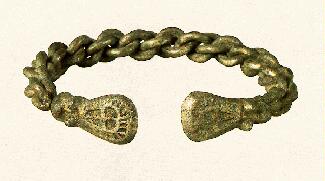 Слово же браслет пришло в наш язык из французского. Древние славяне называли браслеты «обруч», т. е. «то, что охватывает руку», а также «зарукавья». Их украшали драгоценными камнями и жемчугом, вставляли в них золотые цепочки. Большое значение придавалось застежкам браслетов, которые украшали эмалями. Точно неизвестно кто же носил обручи – мужчины или женщины. Археологи редко находят их в мужских погребениях и уверенно считают украшение специфически женским. Зато на страницах летописей мы встречаем князей и бояр «с обручами на руках».Древние славяне делали браслеты из разных материалов: из кожи, покрытой тисненым узором, из шерстяной ткани, из прочного шнура, обвитого тонкой металлической лентой, из цельного металла и даже… из стекла.Несмотря на дешевизну, оживленную торговлю, стеклянные «обручи» не прижились среди сельского населения.Судя по всему, деревенский люд предпочитал металлические браслеты, в основном из меди. Носили их на правой и левой руках, иногда по несколько штук.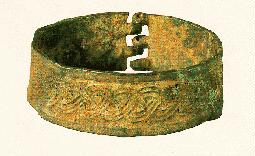 В большом ходу были браслеты, витые из нескольких проволок, «ложновитые», то есть отлитые в глиняных формочках по восковым слепкам с витых браслетов, а также плетеные – на каркасе без каркаса.Очень красивы и разнообразны «пластинчатые» (согнутые из пластинок металла) браслеты, кованные и литые.С домонгольских времен сохранились браслеты еще одной разновидности – «створчатые», состоящие из двух половинок, соединенные маленькими петлями и застежкой. Браслеты всегда делали круглыми, но различными по сечению: гладкие, кручёные, витые, квадратные, рубчатые, треугольные. Богатой была и их окраска: чёрная, коричневая, зелёная, жёлтая, бирюзовая, фиолетовая, синяя, бесцветная и т.д. Значительное количество браслетов делалось из янтаря.На браслетах чаще всего изображались символы воды: плетёнка, волнистый узор, змеиные головы. Это связано прежде всего с назначением браслетов: они надевались девушками во время русалий – торжеств по поводу доброй, плодоносной воды.Красный — любовь, страсть, огонь, кровь, радость, привязанность, энергия.Алый — агрессивность.Бордовый — вредный, хитрый.Розовый — любовь, страсть, привязанность, энергия, нежность, мечтательность, детство, наивность.Оранжевый — пацифизм, привязанность, сексуальность, энергия, любовь, страсть, огонь.Жёлтый — солнце, вера, красота, лето, лёгкое сумасшествие.Зелёный — юность, природа, растения, лес, надежда, гармония, вечность, жизнь, поиск любви.Бледно-зелёный (серо-зелёный) — рухнувшие надежды, тоска.Голубой — дружба, спокойствие, гармония, небо, дух, надежда, вода, ум, покой, безграничность, умиротворенность.Синий — спокойствие, открытость всему новому, умиротворенность, гармония, дружелюбие, небо, бесконечность, чистота, непорочность.Фиолетовый — мечты, мудрость, оригинальность, фантазия, экстравагантность, дружба.Коричневый — земля, Земля, тоска, домашний уют (очаг).Белый — невинность, чистота, свобода, изысканность, правда, идеал, дорога, путь, жизнь, добро, свет, вера, начало, независимость.Серый — скромность, печаль, пунктуальность, свобода в одиночестве (одиночество как свобода).Чёрный — печаль, одиночество, мрак, смерть, наркотики, нежелание общаться, очищение, отрешение, бесстрашие, независимость.Красный + белый — свободная любовьКрасный + зелёный — любовь к природе.Красный + синий — пацифизм.Жёлтый + красный — сумасшедшая любовь.Жёлтый + голубой — Солнце в небе.Жёлтый + зелёный — Джа.Зелёный + чёрный — нет наркотикам.Синий + зелёный — трасса.Фиолетовый + чёрный — чёрная магия.Белый + коричневый — Джа.Красный + жёлтый + зелёный — растаман.Красный + зелёный + белый — гиперсексуальность.Жёлтый + оранжевый + голубой — увлечение Востоком, эзотерикой.Зелёный + жёлтый + голубой — лес, природа, естественность, пацифизм, гармония, братство.Синий (голубой) + жёлтый + белый — Город золотойбелый + зелёный + оранжевый — ИрландияРадуга (6 цветов) — принадлежность к ЛГБТ.Радуга (7 цветов) — хиппи, цветы, радость, дружба, любовь, расстояние равное экватору по трассе.